PROČITAJ PJESMU „Blago danu koji počne mirisima kruha“.        OBOJI CRTEŽ.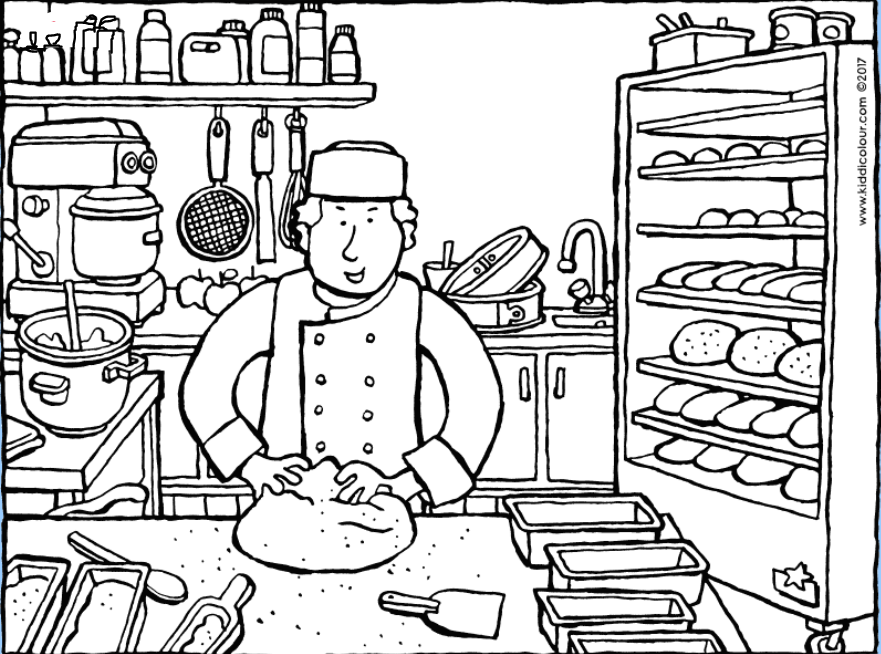 1. DOPUNI REČENICE.Blago danu koji počinje mirisima ____________________.Svaki pekar pozna _____________ različite vrste.2. PREKRIŽI KRIVO. Pekar radi:kiflice                      juhe                    bureke         štrukle         aute            kruh